[Your name and address][Date][Name andaddress of Registered Firm]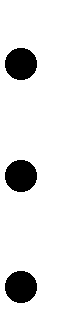 Dear Mr/Mrs/Miss/Ms .............Re: Formal ComplaintI would like to make a complaint against [Company name and branch where  required] concerning [property address] for the following reasons:Detail all of your complaints clearly and concisely including dates, times and names where possible.[Optional] I am enclosing/attaching the following supporting evidence to support my claims.....I would like [Company name] to.....Please state what you would like the Firm to do to make things rightPlease acknowledge receipt of my letter/email within 3 working days and provide me with the written response to your investigations within 15 working days in accordance with The Property Ombudsman’s Code of Practice.Yours sincerely[Your name]